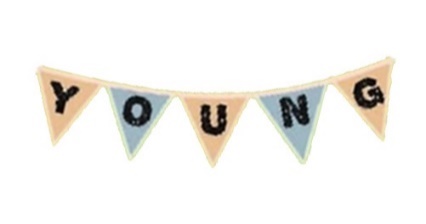 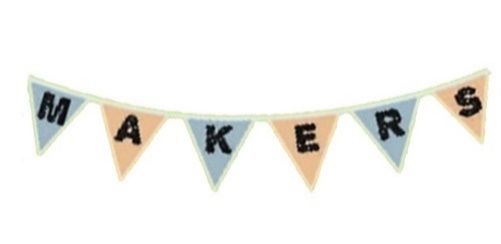 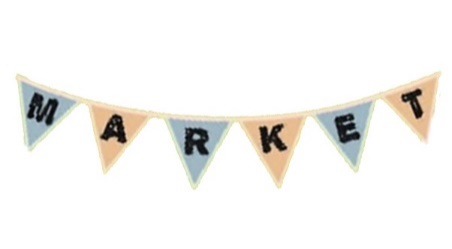 Registration Form (2020)Please circle the markets you would like to register to attend in 2020. You are able to withdraw at a later date should you wish.Please fill in the following:Please circle YES or NO for each of the following options:Please indicate anything else you think we might need to know about you and anything you would like to know about us or the market in the section below (optional):Things we might need to know about you? (medical conditions, stall specification, etc.)Things you would like to know about us or the market? Please return completed forms to youngmakersmarket@outlook.com or drop off at Mount Alexander Shire Council Customer Service deskHeat, bush fire and wet weather procedureThe Young Makers Market program will may be cancelled in the following weather conditions;When the forecasted temperature exceeds 38 degreesWhen the forecasted fire danger rating is ‘Extreme’ or ‘Code Red’When the rain forecast is excessive and long lastingWhen winds exceed 50 km/h Thanks Young Makers Market CommitteeSpring Market: Sunday 5th of April 9am – 2pm   Winter Market: Sunday 5th of July 9am – 2pmAutumn Market: Sunday 4th of October 9am – 2pmTwilight Market:Friday 18th of December 4pm – 8pm Name(s)Stall NameAge(s)Contact NumberEmailTownship?What are you selling?Emergency Contact:Name:Emergency Contact:Phone Number:Emergency Contact:Relationship to you:I would like to rent 1 of the available 8 marquees for $5 if possible. YESNOI am bringing a marquee of my own.YESNOI will not be using a marquee.YESNOI would like to rent a table for $5.YESNOI am bringing a table of my own.YESNOI would like access to electricity for $5.YESNO